Задание для обучающихсяс применением дистанционных образовательных технологийи электронного обученияДата: 11 января 2021г.Группа: А-20Учебная дисциплина: Техническая механикаТема занятия: Основные понятия статикиФорма: лекцияСодержание занятия:Изучение  теоретического материалаСоставление конспектаТеоретический материал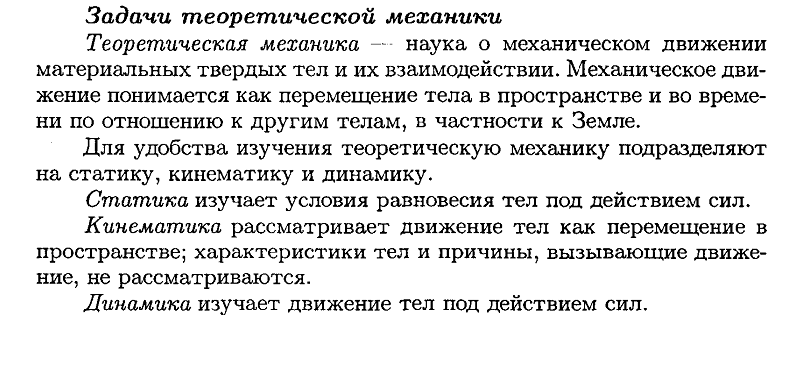 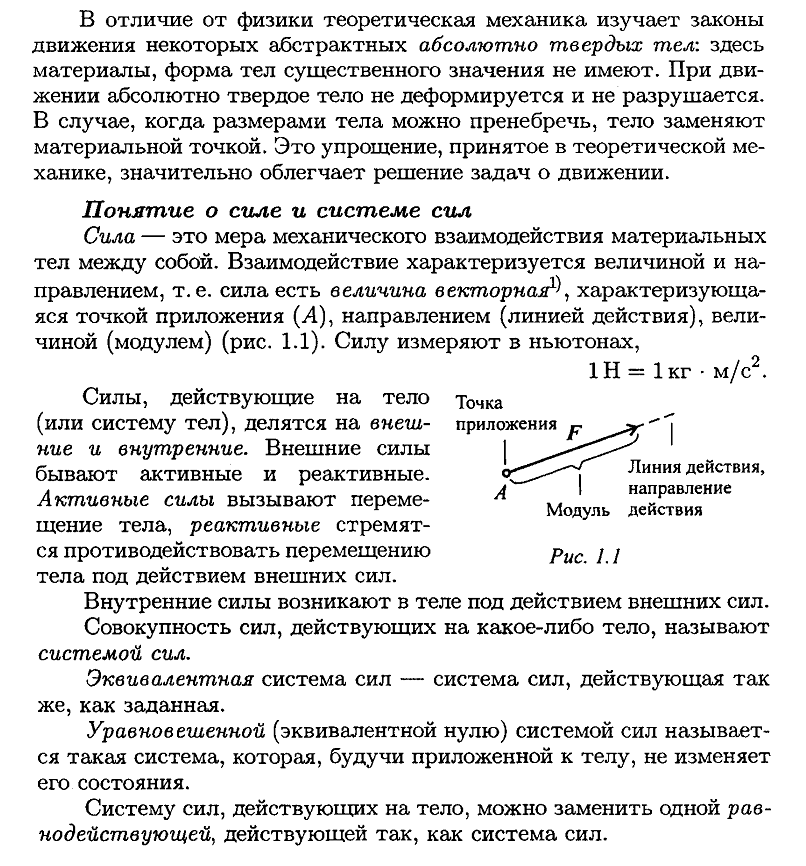 Задание:Изучите теоретический материал.Запишите в тетрадь:Определение теоретической механики;Перечислите разделы теоретической механики и их определения;Определение абсолютно твердого тела;Определение силы, характеристики силы;Определение системы сил, эквивалентной системы сил, уравновешенной системы сил, равнодействующей силы.Форма отчета. Сделать фото конспекта в тетради Срок выполнения задания 11.01.2021г.Получатель отчета. Сделанные фото прикрепляем в Google Класс, код курса otlz4lo.